 

2021 PRIVATELY ORGANIZED EARTH DAY CLEANUP
TIP FEE WAIVER AUTHORIZATION FORM

ORGANIZATION:                           DATE:  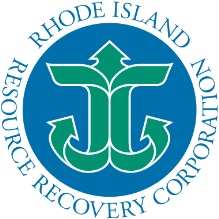 BILLING ADDRESS:    CONTACT NAME:                                PHONE:   
This form confirms that the above mentioned organization is authorized to deliver this load of solid waste generated from an Earth Day cleanup(s) to the Rhode Island Resource Recovery Corporation (Resource Recovery) Central Landfill at no charge for up to 5 tons per private group, no later than one week from the date of the last cleanup listed. Any tons over 5 tons will carry a charge of $115/ton, and will be billed to the organization listed above. Bulky waste items still carry their normal charge as listed in the current Fee Schedule. The private organizer’s signature below certifies that the cleanup(s) listed here did take place between March 27 and June 5, 2021; that they did not cover areas that normally fall under the municipality’s or the state’s reasonability to keep clean; that none of this debris is the result of a special waste collection; and that this group is not normally charged with the task of litter-cleanup nor has the funding to do so. 
The driver’s signature below certifies that the content of this load is the same material and only that material generated from the Earth Day cleanup(s) listed here or, if mixed, an attachment has been included showing an estimate of the weight of the cleanup debris. Resource Recovery reserves the right to bill the organization for an entire load if any of the listed cleanups from that load are found to be non-compliant with the above certified statements.____________________________________________________________________________________________________Private Organizer’s Signature____________________________________________________________________________________________________Hauler/Driver Signature
Please see page 2 of this form to fill in the Required Cleanup Information. This list must be provided with the above signed form.ORGANIZATION:                                      DATE:                       	*Contact name and phone is for the on-the-ground contact: any organizer/participant that is present at the cleanup site for the event.     **You may attach a separate sheet of cleanups if needed.CLEANUP DATECLEANUP LOCATIONORGANIZATIONCONTACT NAME*EMAIL/PHONE